GY4-68型风机产品结构
　　（1）GY4-68型风机主要由叶轮、机壳、进风口、调节门及传动组组成。
　　（2）在引风机前，须加装除尘效率不低于85%的除尘装置，降低进入风机中的烟气含尘量，以提高风机的使用寿命。
　　二、GY4-68型风机产品型式
　　（1） 通风机与引风机制成单吸式，机号有№8、№9、№10、№11.2、№12.5、№14、№16共七个机号。
　　（2）每种风机可制成顺时针旋转或逆时针旋转两种型式，从电动机一端正视，叶轮按顺时针方向旋转，以"顺"表示，叶轮按逆时针方向旋转，以"逆"表示。
　　（3）风机的出口位置以机壳的出风口角度表示，"顺" "逆"风机均可制成0°、45°、90°、135°、180°、225°共六种角度。
　　（4）风机传动方式为Ｄ式，电机与风机联接均采用弹性联轴器直联传动。
　　三、GY4-68型风机使用范围
　　（1）G4-68型、Y4-68型锅炉离心通、引风机是适用于火力发电厂中230T/h 以下蒸气锅炉的通、引风机系列。在无其他特殊要求时，G4-68型亦可用于矿井通风及一般通风。
　　（2）通风机输送的介质为空气，最高温度不得超过80℃；引风机输送的介质为烟气，最高温度不得超过250℃。
　　四、GY4-68型风机产品参数
　　通风机性能按气体温度为20℃，大气压力为101325Pa，气体密度为1.2kg/m3的空气介质计算；引风机性能按气体温度为200℃，大气压力为101325Pa，气体密度为0.745kg/m3的烟 气介质计算。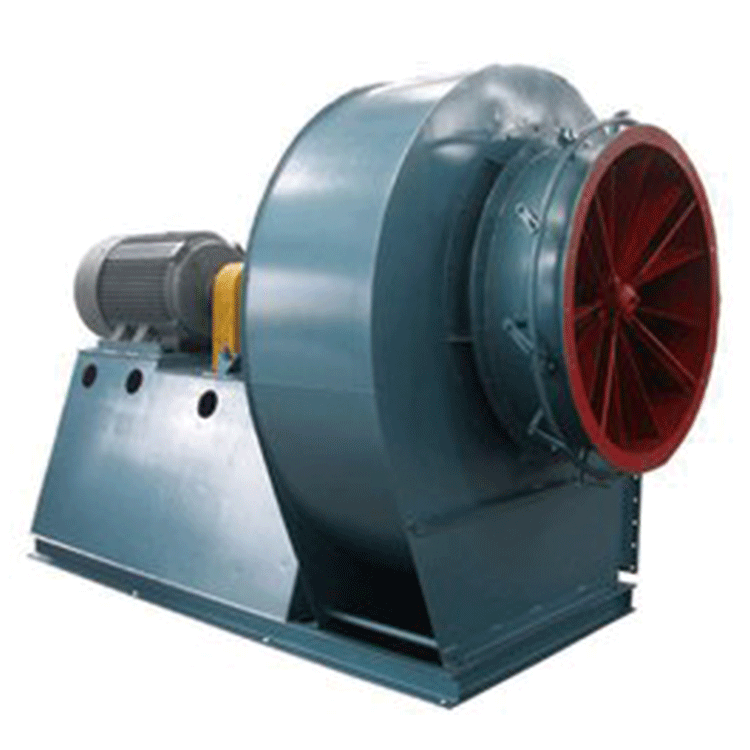 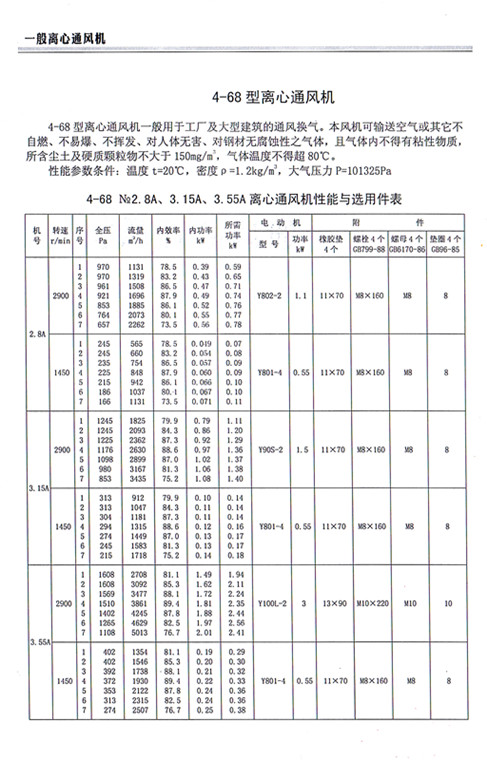 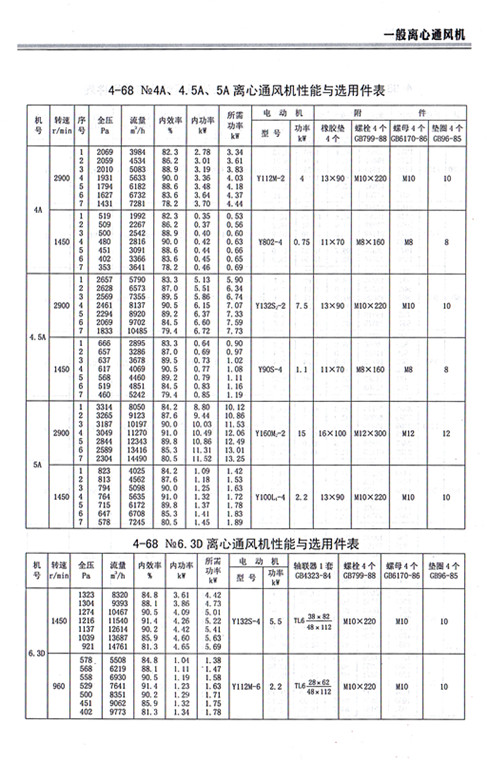 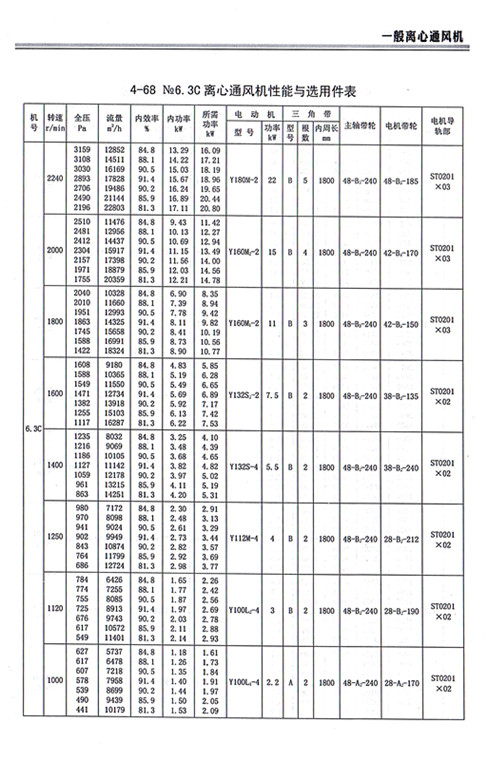 